–PRESSEMELDUNG–Centric ist weiterhin Platinum Partner von Oracle Essen, 06. November 2019 – Oracle hat den Partner-Status der Centric IT Solutions GmbH als Platinum Partner auch für das kommende Jahr wieder bestätigt. Die deutsche Niederlassung der internationalen Centric Gruppe ist Spezialist für Oracle-Geschäftsanwendungen. Ein Schwerpunkt liegt dabei auf der ERP Lösung JD Edwards, zu der die Centric IT Solutions GmbH Komplettservice von der Beratung über die Implementierung und den Support bis zum Outsourcing anbietet. Auf Basis der ausgewiesenen Kompetenz und zahlreicher Referenzprojekte im Bereich JD Edwards wurde Centric erneut als Oracle Partner in der Platin-Stufe zertifiziert. Ziel der Partnerschaft ist die gemeinsame Bereitstellung innovativer und effizienter Businesslösungen. Als einer der wenigen Platinum Partner kann Centric auf die direkte Herstellerunterstützung zählen, wovon in besonderem Maße die Centric Kunden profitieren.  Jürgen Prokosch, Geschäftsführer der Centric IT Solutions GmbH, freut sich über die Erneuerung der Zertifizierung: "Für Oracle-Kunden sind wir so auf den ersten Blick als Realisierungspartner mit nachgewiesener Produktkompetenz und dokumentierten Kundenreferenzen erkennbar. Damit sind wir klar als Oracle-Spezialist positioniert und haben eine gute Basis für den weiteren Ausbau dieses Geschäftsbereichs."1.347 Zeichen (inkl. Leerzeichen)Über CentricCentric bietet Softwarelösungen und IT-Dienstleistungen an. Die Kunden können sich auf ihr Kerngeschäft konzentrieren - dank der Centric IT-Lösungen und Dienstleistungen, sowie den mehr als 4.300 hochqualifizierten Mitarbeitern in Europa. Centric zeichnet sich durch seine hohe IT-Expertise in Verbindung mit langjähriger Erfahrung mit branchenspezifischen Geschäftsprozessen aus. Das Unternehmen sieht Innovation als Treiber nachhaltigen Wachstums und bringt Mitarbeiter, Partner und Kunden zusammen, um innovative und pragmatische Lösungen umzusetzen, die verantwortungsvolles Wachstum und Stabilität ermöglichen. Centric hat 2018 einen Umsatz von 490 Millionen Euro und ein Ergebnis von 24 Millionen Euro erzielt.In den deutschsprachigen Ländern fokusiert sich Centric  auf  ERP Lösungen mit Oracle JD Edwards  und bietet darüber hinaus  zahlreiche Add Ons zur Qualitätssicherung und Effizienzsteigerung der Entgeltabrechnung mit SAP® HCM .Offizielles Logo: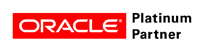 Pressekontakt:						Presseservice:Centric IT Solutions GmbH 				U3 marketing unlimitedJürgen Prokosch					Stefan MusselGeschäftsführerKronprinzenstraße 30					Kästrich 10D-45128 Essen						D-55116 MainzFon: +49 201 74769 0 					Fon: +49 6131 1433314Fax: +49 201 74769 200				Fax: +49 6131 1433311info.de@centric.eu					presse@u3marketing.comwww.centric.eu						www.u3marketing.com